欢迎加入春季班提前批华南师范大学经济与管理学院联合高顿教育开设CFA金融实验班一、项目背景华南师范大学经济学和管理学的学科建设历史悠久。为满足经济全球化大背景下对国际化金融人才的迫切需要，创新我校金融人才培养模式，扩宽学生的前沿学术思维与就业渠道，培养具有国际视野的高端金融人才，华南师范大学经济与管理学院联合高顿教育，自2020年1月起，开设CFA金融实验班，面向全校选拔招收30名学生进行重点培养，使其成为未来金融界的领军人才，为各级地方政府、各类企业以及银行、证券、保险、企业财务部门等提供专业的高端人才，携手广州市政府打造华南地区金融人才高地。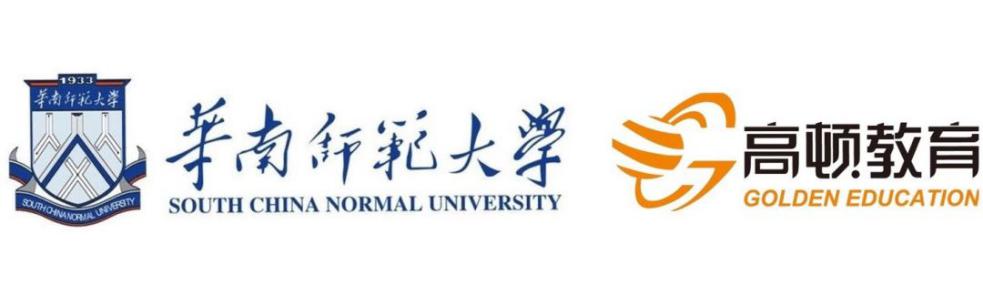 高顿教育与国内外200 多所大学达成人才培养、学科建设、实习实践上的战略合作，包括上海财经大学、中央财经大学、中国人民大学、四川大学、中山大学、暨南大学、深圳大学、华南农业大学、广东财经大学等，部分高校全面开展CFA、FRM 等国际认证教学。二、CFA简介特许金融分析师CFACFA全称是特许金融分析师（Chartered Financial Analyst,简称CFA），是全球投资业里最为严格、含金量最高的资格认证，被称为“全球金融第一考”。自1963年CFA考试设立以来，它为全球投资业在道德操守、专业标准及知识体系等方面设立的规范与标准，被全球投资管理业界广泛认可。《金融时报》杂志于2006年将CFA专业资格比喻成投资专才的“黄金标准”。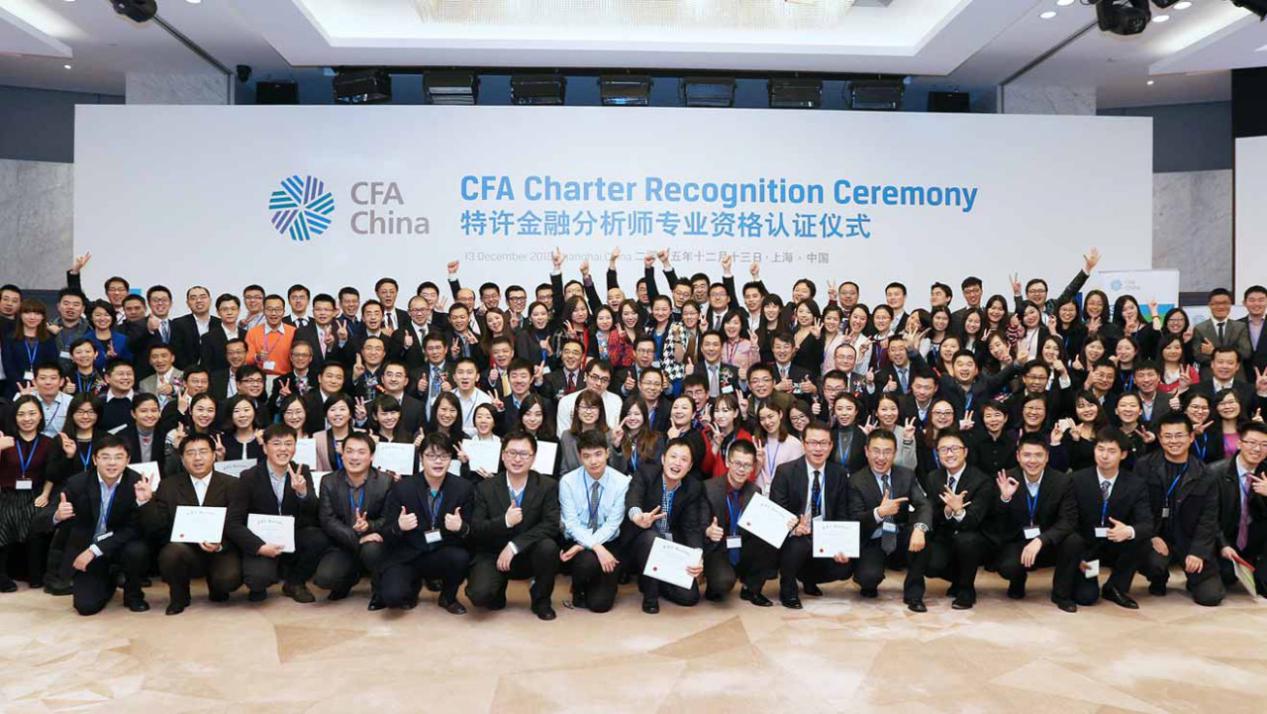 三、CFA的职业发展CFA最佳雇主全球范围内高盛、花旗银行、瑞士信贷集团、德意志银行、汇丰银行、摩根大通、摩根士丹利、加拿大皇家银行(RBC)、瑞士联合银行、富国银行、普华永道、中国银行、中国工商银行、中国国际金融有限公司、中国中信、法国巴黎银行、瑞银、德勤、安永会计师事务所、中国平安保险、招商局集团、国泰君安证券股份有限公司等。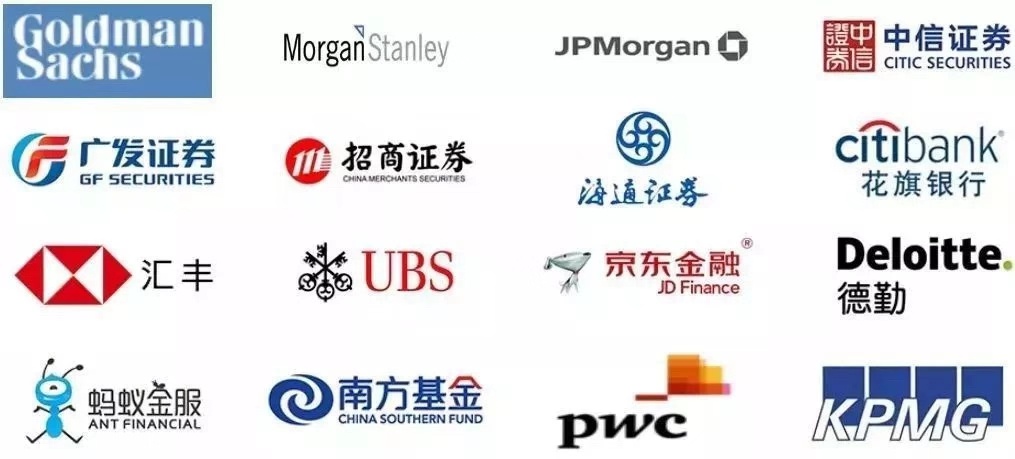 CFA工作岗位CFA持证人几乎可以覆盖整个金融行业，同时又聚集在顶尖的行业岗位，如投资银行分析师、基金经理、研究分析师、策略师、风控经理、风险科技业者、风险顾问业者、企业财务分析师、高级咨询经理、首席级高管、财务顾问、会计师、审计师等。四、CFA的考研/保研优势国内多所财经类顶尖院校均成为CFA的合作院校，无论保研还是考研，拥有CFA/FRM的考生将更受院校青睐，尤其在面试环节。部分院校如下：清华大学：金融硕士北京大学（光华管理学院）：金融硕士复旦大学：金融硕士/金融学学士上海交通大学（上海高级金融学院）：工商管理学硕士/金融硕士中央财经大学：公司金融学士/国际金融学士中国人民大学：金融硕士中山大学：金融硕士/金融学学士国立政治大学：BS in Finance国立台湾大学：工商管理硕士/企业管理硕士香港科技大学：金融分析理学硕士/投资管理理学硕士香港中文大学：定量金融理学学士五、CFA的留学深造优势全球部分高校在招收研究生时，尤其是商科类专业，CFA资格认证对于你申请研究生入学可以不同程度豁免GMAT、GRE、GPA或补课程学分，例如部分院校：美国大学，Kogod商学院康奈尔大学，SC Johnson商学院杜克大学，福库商学院伦敦商学院芝加哥大学，福布斯商学院兰卡斯特大学管理学院多伦多大学，罗特曼管理学院弗吉尼亚大学，达顿商学院六、CFA的城市福利政策此外，杭州、武汉、青岛、西安、天津、宁波、温州、厦门、佛山等城市都相继出台了优惠政策吸引持有CFA、FRM等证书的金融人才，共同参与城市建设。七、CFA的知识体系CFA考试分为三个级别，总共十个科目，完整涵盖了金融、经济、投资、财务与投资组合管理各方面的知识。学习 CFA，熟悉金融行业各类金融产品。CFA 的知识体系广泛而全面，能够帮助学员全面了解金融市场的运作，掌握投资与风险管理技能。八、CFA金融实验班课程设置1.学习专业知识a.金融基础前导课程：经济学、权益投资、财务报表分析、货币时间价值、数量分析、金融计算器使用介绍、金融衍生品和固定收益证券等b.CFA课程：各科目知识精讲、重难点直播、复习冲刺、押题密卷2.提升实务实操能力a.三大华尔街金融技能工具：Python金融数据分析、Wind金融终端实务操作、Excel数据处理与分析b.两大高级实务技能：尽职调查、投资策略c.四大核心岗位微专业：投行经理、证券分析师、财富管理师、风险管理师四个热门岗位的实操内容、岗前培训、案例说明及职业路径3.名企实习和实训a.暑期投行实训营：参与五天四夜由高顿财经联合名企举办的线下实训营，面对面与高管对话，进行项目比赛等，结营可获得由名企颁发的实训证书b.实习Offer保障：金融名企实习机会内推，求职辅导材料、求职进度反馈等c.求职技巧课程辅导：中/英简历修改与辅导、网申/笔试/面试准备、求职技巧课程九、报名须知1. 招生对象：华南师范大学2019级、2018级学生，经择优录取后，进入CFA金融实验班。2. 招生规模：30人3. 招生流程：a.扫码/现场填写《CFA金融实验班咨询表》；b.通过老师/宣讲会了解CFA班级详情；c.填写《CFA金融实验班申请表》；d.参加入班面试环节，再次明确学习规划；e.通过面试，缴纳学费，建立学籍档案，正式成为CFA班级学员。4.上课形式：面授实验班级，周末上课。5.上课地点：华南师范大学大学城校区内十、报名咨询方式及办公地点联系人：CFA项目中心老师咨询电话：18148635923（微信同号）咨询地点：华南师范大学大学城校区文三栋507办公室附：扫码咨询 / 预报名  长按下面二维码填写《预约咨询表》/《预报名表》，等待老师联系答疑。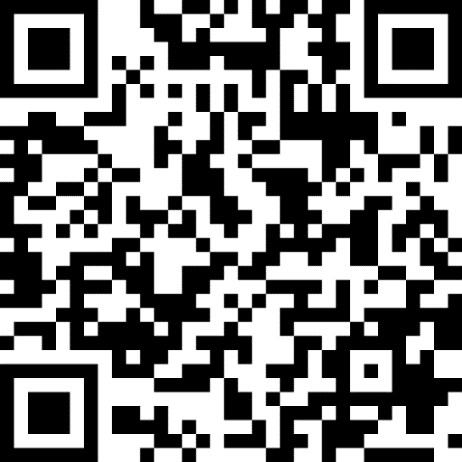 （预约咨询/预报名二维码）相关网址：华南师范大学经济与管理学院官网：http://em.scnu.edu.cn/CFA协会官网：https://www.cfainstitute.org/城市福利政策北京个人所得税、申请落户、子女高考上海户籍福利、医疗、子女就学、住房深圳租房补贴、子女入学、配偶就业、学术研修广州5-30万不等的安家费或补贴成都5万元安家费、医疗、子女就学、100万资金扶持CFA考试科目LevelⅠLevelⅡLevelⅢ道德与职业行为标准15%10-15%10-15%数量分析10%5-10%0经济学10%5-10%5-10%财务报表分析15%10-15%0公司金融10%5-10%0投资组合管理6%5-15%35-40%权益投资11%10-15%10-15%固定收益证券11%10-15%15-20%衍生工具6%5-10%5-10%其他类投资6%5-10%5-10%课程分类课程内容CFA学习金融英语学习，金融专业知识学习，CFA全科学习金融实务三大技能软件：Excel、Python、Wind；两大高级实务技能：风险管理、尽职调查实习推荐学员均有机会获得优质金融岗位的实习内推机会；简历指导与面试技巧、职业素养培养等课程金融实践活动五天四夜暑期投行实训营，名企参访等实践类活动